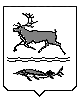 МУНИЦИПАЛЬНОЕ ОБРАЗОВАНИЕ СЕЛЬСКОЕ ПОСЕЛЕНИЕ КАРАУЛТАЙМЫРСКОГО ДОЛГАНО-НЕНЕЦКОГО МУНИЦИПАЛЬНОГО РАЙОНАкрасноярского краяКАРАУЛЬСКИЙ СЕЛЬСКИЙ СОВЕТ ДЕПУТАТОВЗАКЛЮЧЕНИЕпо итогам публичных слушаний Караульского сельского Совета депутатовпо рассмотрению проекта Решения «Об утверждении бюджета поселения на 2022 год и плановый период 2023-2024 годов»15.12.2021г.                                                                                              с. Караул	 По результатам публичных слушаний по рассмотрению проекта Решения «Об утверждении бюджета поселения на 2022 год и плановый период 2023-2024 годов» с участием представителей органов местного самоуправления, федеральных структур, населения, принято решение о направлении проекта в Караульский сельский Совет депутатов для утверждения.Председательствующая на публичных слушаниях						        В.С. МламбоСекретарь									   Т.Ю. Иншакова